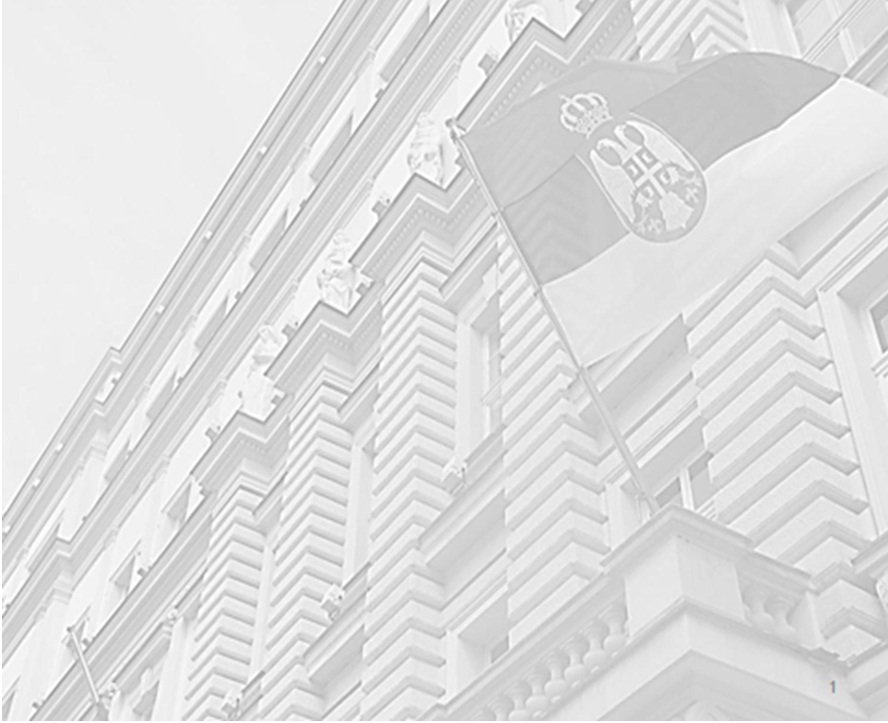 	Република Србија	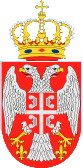 МИНИСТАРСТВО ФИНАНСИЈАУПРАВА ЗА ИГРЕ НА СРЕЋУИНФОРМАТОР О РАДУ2020. годинаБ е о г р а дСАДРЖАЈ:ОСНОВНИ ПОДАЦИ О УПРАВИ ЗА ИГРЕ НА СРЕЋУ И ИНФОРМАТОРУОРГАНИЗАЦИОНА СТРУКТУРА УПРАВЕ ЗА ИГРЕ НА СРЕЋУОПИС ФУНКЦИЈА СТАРЕШИНЕ ОРГАНАЈАВНОСТ РАДА МИНИСТАРСТВА ФИНАНСИЈА - УПРАВЕ ЗА ИГРЕ НА СРЕЋУЧЛАНСТВО У МЕЂУНАРОДНИМ ОРГАНИЗАЦИЈАМАНАЈЧЕШЋЕ ТРАЖЕНЕ ИНФОРМАЦИЈЕ ОД ЈАВНОГ ЗНАЧАЈАОПИС НАДЛЕЖНОСТИ, ОВЛАШЋЕЊА И ОБАВЕЗА УПРАВЕ ЗА ИГРЕ НА СРЕЋУОПИС ПОСТУПАЊА У ОКВИРУ НАДЛЕЖНОСТИ, ОВЛАШЋЕЊА И ОБАВЕЗАНАВОЂЕЊЕ ПРОПИСАУСЛУГЕ КОЈЕ УПРАВА ЗА ИГРЕ НА СРЕЋУ ПРУЖА ЗАИНТЕРЕСОВАНИМ ЛИЦИМАПОСТУПАК РАДИ ПРУЖАЊА УСЛУГАПРЕГЛЕД ПОДАТАКА О ПРУЖЕНИМ УСЛУГАМАПОДАЦИ О ПРИХОДИМА И РАСХОДИМАПОДАЦИ О ЈАВНИМ НАБАВКАМАПОДАЦИ О ДРЖАВНОЈ ПОМОЋИПОДАЦИ О ИСПЛАЋЕНИМ ПЛАТАМА, ЗАРАДАМА И ДРУГИМ ПРИМАЊИМАПОДАЦИ О СРЕДСТВИМА РАДАЧУВАЊЕ НОСАЧА ИНФОРМАЦИЈАВРСТЕ ИНФОРМАЦИЈА У ПОСЕДУВРСТЕ ИНФОРМАЦИЈА КОЈИМА УПРАВА ЗА ИГРЕ НА СРЕЋУ ОМОГУЋАВА ПРИСТУПИНФОРМАЦИЈЕ О ПОДНОШЕЊУ ЗАХТЕВА ЗА ПРИСТУП ИНФОРМАЦИЈАМA ОД ЈАВНОГ ЗНАЧАЈАОСНОВНИ ПОДАЦИ О УПРАВИ ЗА ИГРЕ НА СРЕЋУ И ИНФОРМАТОРУНАЗИВ ОРГАНА:МИНИСТАРСТВО ФИНАНСИЈА - УПРАВА ЗА ИГРЕ НА СРЕЋУСЕДИШТЕ: Oмладинских бригада бр. 1, Нови Београд, СрбијаМатични број: 17862146Порески идентификациони број: 111309999Email: igre.na.srecu@uis.gov.rsИнтернет презентација: www.uis.gov.rsИНФОРМАТОР је сачињен у складу са чланом 39. Закона о слободном приступу информацијама од јавног значаја („Службени гласник РС“, бр. 120/04, 54/07, 104/09 и 36/10) и Упутством за израду и објављивање информатора о раду државног органа („Службени гласник РС“, број 68/2010) од 14.09.2010. године, који је ступио на снагу 21.09.2010. године.Датум првог објављивања Информатора о раду: 14.01.2020. годинеАЖУРИРАН НА ДАН:  31.12.2020. годинеДАТУМ ОБЈАВЉИВАЊА:01.03.2021. годинеДОСТУПНОСТ   ИНФОРМАТОРА:На сајту Управе за игре на срећу, www.uis.gov.rsУ електронском и штампаном облику у просторијама Министарства финансија-Управе за игре на срећу, улица Омладинских бригада бр. 1, Београд.ЛИЦЕ ОДГОВОРНО ЗА ТАЧНОСТ  И  ДОСТУПНОСТ  ПОДАТАКА:Зоран Гашић,  директор Управе за игре на срећу.За објављивање и ажурирање информатора задуженa је Весна Стрмоле, вршилац дужности помоћника директора Управе за игре на срећу.ОРГАНИЗАЦИОНА СТРУКТУРА УПРАВЕ ЗА ИГРЕ НА СРЕЋУГрафички приказ организационе структуре УправеНаративни приказ организационе структуреРад Управе за игре на срећу (у даљем тексту: Управa) уређен је актом о Унутрашњем уређењу и систематизацији радних места у Министарству финансија - Управи за игре на срећу, 08 Број: 112-01-1/100-1-2019, од 13. фебруара 2019. године, са изменама и допунама 08 број: 112-01-1/290-3-2019 од 03. маја 2019. године.Координатор за област игара на срећу координира радом ужих унутрашњих јединица у Управи; обавља најсложеније студијско-аналитичке послове из делокруга рада управе; сарађује са другим државним и међународним органима и организацијама у циљу размене искустава у примени прописа у области игара на срећу; израђује предлоге одговора у вези покренутих иницијатива за оцену уставности и законитисти закона и подзаконских аката из области игара на срећу; координира рад и даје упутства у вези информација од јавног значаја и обраде података о личности; даје тумачења и координира рад на припреми мишљења  у вези примене прописа и на пословима припреме закона и подзаконских аката у области игара на срећу; прати међународне стандарде у области игара на срећу; обавља и друге послове по налогу директора.Координатор – Биљана МурганићТел: 011/311-76-39; e-mail: biljana.murganic@uis.gov.rsРадно место за саветодавне послове – координира припрему радних материјала за састанке директора Управе; утврђује приоритете међу додељеним предметима за рад, организује и реализује интерно информисање унутрашњих јединица Управе и запослених (електронским путем, кроз штампане материјале и директним контактом), о свему што доприноси бољем и прецизнијем раду запослених; припрема и израђује стручне анализе и извештаје свих унутрашњих јединица ради израде информација, извештаја и анализа за директора; прикупља и обрађује стручне материјале и извештаје других државних органа и других домаћих и иностраних институција из делокруга рада Управе; прати материјале и друга документа стручне садржине које стижу за директора; обавља и друге послове по налогу директора.Радно место није попуњено.У Одсеку за послове издавања одобрења и сагласности обављају се послови издавања сагласности на одлуку Државне лутрије Србије о приређивању класичних игара на срећу, издавање и одузимање одобрења, односно сагласности за приређивање игара на срећу, врши се процена вредности наградног фонда за приређивање наградних игара у роби и услугама, проверава формална исправност и формално-правне усклађености банкараских гаранција и уговора о наменском депозиту са издатим одобрењем, односно датом дозволом за приређивање игара на срећу; спроводи поступак јавног позива за давање дозволе за приређивње посебних игара на срећу у играчницама, у складу са поступком давања дозволе, припремање нацрта акта Министарства финансија Влади о давању и одузимању дозволе за приређивање посебних игара на срећу у играчницама и обављају се и други стручни послови у вези са давањем и одузимањем дозволе;Шеф Одсека – Миленко АндрићТел: 011/311-76-39; e-mail: milenko.andric@uis.gov.rsУ Одсеку за финансијске, правне и кадровске послове обављају се финансијско-рачуноводствени и књиговодствени послови, послови израде периодичних и годишњих рачуна Управе, обезбеђивања и коришћења расположивих финансијских средстава Управе, послови у вези са припремом документације и спровођењем поступка јавних набавки, израђује предлог годишњег и средњорочног финансијског плана за израду нацрта закона о буџету, израђује завршни рачун, прате се и усаглашавају оперативни финансијски планови за извршење буџета; прати и контролише спровођење законитог, наменског и економичног трошења буџетских средстава; оверавају налози за плаћање; стара се о правилном спровођењу донесеног кадровског  плана органа; обављају се послови везани за унутрашње уређењe и систематизацију радних места и других општих аката и програма рада из области управљања људским ресурсима; израђују појединачни акти из радно-правног статуса запослених; кадровски и општи послови; Шеф Одсека – Драгана СтанковићТел: 011/311-76-39; e-mail: dragana.stankovic@uis.gov.rsУ Одељењу за канцеларијски и електронски надзор обављају се послови провере потпуности и усклађености са законом података које доставља приређивач; послови надзора над прометом оствареном на аутоматима за игре на срећу, уплатно-исплатним местима кладионица и уређајима за игре на срећу преко средстава електронске комуникације; прикупљају и анализирају добијени подаци; обављају се послови ажурирања, формирања и обраде база података потребних за анализу ризика од прања новца и финансирања тероризма у области игара на срећу; израђују смернице и друга акта којима се уређује област прања новца и финансирања тероризма код приређивача игара на срећу; израђују одговори на захтеве других државних органа; учествује се у изради процене ризика од прања новца и финансирања тероризма на националном нивоу; обављају се и други послови везани за канцеларијски надзор.Руководилац Групе за канцеларијски надзор – Верица ЧугаљТел: 011/311-76-39; e-mail: verica.cugalj@uis.gov.rsРуководилац Групе за електронски надзор и аналитику – Саша НовковићТел: 011/311-76-39; e-mail: sasa.novkovic@uis.gov.rs2.2.6. У Одељењу за теренски надзор обављају се послови провере и утврђивања законитости и правилности приређивања игара на срећу код приређивача, као и непосредан надзор у вези спречавања прања новца и финансирања тероризма код приређивача, послови контроле испуњености услова за приређивање игара на срећу, прегледа просторија у којима се приређују игре на срећу, врши се увид у радње које су непосредно или посредно повезане са приређивањем игара на срећу, пословне књиге, извештаје, евиденције, софтвере и друга документа или податке на основу којих се може утврдити законитост и правилност приређивања игара на срећу, послови инспекцијског надзора над применом материјалних прописа који регулишу спречавање прања новца и финансирања тероризма код приређивача игара на срећу; надзор над спровођењем Закона о спречавању прања новца и финансирања тероризма код приређивача игара на срећу; обављају се и други послови везани за теренски надзор.Начелник Одељења - Елеонора СинђелићТел: 011/311-76-39; e-mail: eleonora.sindjelic@uis.gov.rsОПИС ФУНКЦИЈА СТАРЕШИНЕ ОРГАНАДиректор Управе за игре на срећу је Зоран Гашић.Радом Управе руководи директор Управе, који за свој рад одговара министру надлежном за послове финансија (у даљем тексту: министар).Опис послова: Руководи радом Управе; организује законито и ефикасно обављање послова из области игара на срећу; решава у управним стварима и доноси управна акта из области игара на срећу; издаје директиве у циљу одређивања начина рада, поступања и понашања запослених у Управи; одлучује о правима и дужностима запослених у Управи; сарађује са другим државним органима и организацијама у циљу правилне и доследне примене прописа у области игара на срећу; располаже финансијским средствима Управе у обиму средстава утврђеним Законом о буџету и финансијским планом Управе; сарађује са државним органима других земаља у циљу размене искустава у примени прописа у области игара на срећу.Вршилац дужности помоћника директора Управе за игре на срећу је Весна Стрмоле.Помоћник директора Управе за свој рад одговара директору Управе и министру.Опис послова: Руководи пословима усклађивања прописа са међународним стандардима; усклађује рад унутрашњих јединица у оквиру Управе; врши надзор над њиховим радом; врши унутрашњу контролу над применом закона и других прописа од стране организационих јединица Управе; врши унутрашњу контролу рада и понашања запослених у вези са радом и у случајевима када се утврди противправно поступање или понашање покреће и води одговарајуће поступке ради утврђивања одговорности; учествује у припреми прописа у области игара на срећу, руководи пословима финансијског управљања и контроле и о томе сачињава извештаје; иницира доношење прописа, директива и других аката којима се уређује област рада Управе; координира сарадњу са управама у саставу Министарства финансија; подноси извештаје и друге податке о раду којима се утврђује стање у извршавању послова; сарађује са државним органима других земаља у циљу размене искуства у примени прописа у области игара на срећу; обавља и друге послове по налогу директора Управе.ЈАВНОСТ РАДА МИНИСТАРСТВА ФИНАНСИЈА – УПРАВЕ ЗА ИГРЕ НА СРЕЋУРадно време Управе за игре на срећу је радним данима од 7:30 до 15:30 часова.Адреса: Омладинских бригада бр. 1, Нови Београд.Тел:  	011 311 76 39				011 311 35 32	011 311 72 93				011 311 76 45	011 311 15 56Fax:    011 311 75 72Email: igre.na.srecu@uis.gov.rsИнтернет презентација: www.uis.gov.rs	Лице овлашћено за поступање по захтевима за приступ информацијама од јавног значаја:Биљана МурганићТел: 011 311 76 39 Email:biljana.murganic@uis.gov.rs  ЧЛАНСТВО У МЕЂУНАРОДНИМ ОРГАНИЗАЦИЈАМАУправа за игре на срећу је дана 21.02.2020. године постала придружени члан Европског форума регулатора игара на срећу - GREF (Gaming Regulators European Forum).Интернет страница: www.gref.netНАЈЧЕШЋЕ ТРАЖЕНЕ ИНФОРМАЦИЈЕ ОД ЈАВНОГ ЗНАЧАЈАОд Управе за игре на срећу информације се у већини случајева траже писаним путем и то упућивањем захтева за информацијама од јавног значаја. Када је реч о врстама информација које су најчешће предмет интересовања других лица, онe се углавном односе на информације о укупно уплаћеним накнадама за одобрење и приређивање, броју аутомата, броју уплатно-исплатних места и слично.Укупан број приређивача посебних игара на срећу у играчницама је 2.Укупан број привредних друштава која имају одобрење за приређивање посебних игара на срећу – клађење је 20.Укупан број привредних друштава која имају одобрење за приређивање посебних игара на срећу преко средстава електронске комуникације је 17.Укупан број привредних друштава која имају одобрење за приређивање посебних игара на срећу на аутоматима је 61.Укупан број пријављених уплатно-исплатних места за приређивање посебних игара на срећу – клађење на територији Републике Србије је 2.284.Укупан број локација за приређивање посебних игара на срећу на аутоматима је 2717.Укупан број пријављених аутомата за приређивање игара на срећу свих приређивача на територији Републике Србије је 33.205 аутомата.ОПИС НАДЛЕЖНОСТИ, ОВЛАШЋЕЊА И ОБАВЕЗАУправа за игре на срећу, као орган управе у саставу министарства надлежног за послове финансија, основана је Законом о изменама и допунама Закона о играма на срећу („Сл. гласник РС“, бр. 95/2018) и почела је са радом 01. марта 2019. године.Законом о играма на срећу („Сл. гласник РС“, бр. 18/2020) прописани су послови које обавља и надлежност Управе.Управа самостално обавља послове државне управе у области игара на срећу на целокупној територији Републике Србије на начин којим се обезбеђује функционално јединство у спровођењу прописа у области игара на срећу, а такође уколико се обављање послова из става 1. овог члана врши применом информационо-комуникационих технологија, Управа те послове обавља преко софтверског решења којим самостално управља, уз техничку подршку службе Владе која је надлежна за пројектовање, усклађивање, развој и функционисање система електронске управе (у даљем тексту: служба Владе).Приликом обављања послова државне управе у области игара на срећу, Управа прибавља податке неопходне за одлучивање од имаоца података, повезивањем службених евиденција, односно електронском разменом података са државним органима или организацијама које њима располажу.Управа обавља следеће послове:1)	утврђује предлог каталога о врстама игара на срећу, који доноси министар финансија;2)	даје и одузима одобрења, односно сагласности за приређивање игара на срећу у складу са овим законом;3)	утврђује висину накнада за које даје одобрења и сагласности;4)	врши надзор над применом одредаба закона и других прописа у области игара на срећу, као и контролу спречавања прања новца и финансирања тероризма у области игара на срећу;5)	врши процену вредности наградног фонда за приређивање наградних игара у роби и услугама;6)	одређује свог представника у комисији за извлачење добитака у класичним играма на срећу када се извлачење добитака обавља у директном ТВ преносу; 7)	учествује у припреми прописа из своје надлежности;8)	води евиденције и регистре о пословима из своје надлежности;9)	планира и спроводи обуку запослених; 10)	обезбеђује јавност у раду;11)	обавља и друге послове у складу са овим и другим законом.ОПИС ПОСТУПАЊА У ОКВИРУ НАДЛЕЖНОСТИ, ОВЛАШЋЕЊА И ОБАВЕЗАУНУТРАШЊЕ ЈЕДИНИЦЕОДСЕК ЗА ПОСЛОВЕ ИЗДАВАЊА ОДОБРЕЊА И САГЛАСНОСТИОдсек за послове издавања одобрења и сагласности обавља пословe издавања сагласности на одлуку Државне лутрије Србије о приређивању класичних игара на срећу, издавањa и одузимањa одобрења, односно сагласности за приређивање игара на срећу, врши процену вредности наградног фонда за приређивање наградних игара у роби и услугама, проверава формалне исправности и формално-правне усклађености банкарских гаранција и уговора о наменском депозиту са издатим одобрењем, односно датом дозволом за приређивање игара на срећу; издаје одобрење за промену простора у коме ће се приређивати игре у играчници, на аутоматима, односно кладионици, издаје посебне ознаке које се истичу на улазу у играчницу, кладионицу или уплатно место кладионице, издаје налепнице за аутомате и столове, одобрава промену места или дана извлачења добитака, даје предлоге, мишљења и објашњења у вези са применом закона и подзаконских аката из области игара на срећу; учествује у припреми прописа у области игара на срећу; обавља послове израде анализа, информација и других извештаја за потребе Министарства финансија са предлогом мера за отклањање евентуалних недостатака у раду у циљу ефикасне примене закона; спроводи  поступак  јавног позива за давање дозволе за приређивње посебних игара на срећу у играчницама, у складу са поступком давања дозволе, припрема нацрт акта Министарства финансија Влади о давању и одузимању дозволе за приређивање посебних игара на срећу у играчницама и обавља друге стручне послове у вези са давањем и одузимањем дозволе; сарађује са Државним правобранилаштвом, судовима и другим државним органима; израђује и подноси захтеве за покретање прекршајног поступка из делокруга рада Одсека, припрема методолошка и друга упутства, наредбе и друге акте за једнообразну примену прописа из делокруга Одсека, обавља и друге послове из делокруга Одсека.ОДСЕК ЗА ФИНАНСИЈСКЕ, ПРАВНЕ И КАДРОВСКЕ ПОСЛОВЕОдсек за финансијске, правне и кадровске послове обавља финансијско-рачуноводствене и књиговодствене послове, послове израде периодичних и годишњих рачуна Управе, обезбеђивања и коришћења расположивих финансијских средстава Управе; послове у вези са припремом документације и спровођењем поступка јавних набавки, израђује предлог годишњег и средњорочног финансијског плана за израду нацрта закона о буџету; израђује завршни рачун; прати и усаглашава оперативне финансијске планове за извршење буџета; прати и контролише спровођење законитог, наменског и економичног трошења буџетских средстава; организује и контролише обрачун плата и других накнада запослених и врши редовно усаглашавање и сравњивање консолидованог стања главне књиге трезора са помоћним евиденцијама; оверава налоге за плаћање – као овлашћено лице; стара се о правилном спровођењу донесеног кадровског  плана органа; организује, координира и контролише извршење послова јавних набавки; одговара за извршење послова јавних набавки; предлаже идеје и доноси одлуке о начину реализације послова из области јавних набавки; утврђује правне прописе и контролише законитост спровођења јавних набавки; утврђује потребе за обуком из фондова Европске уније (ИПА) и других страних донатора ради финансирања приоритетних активности у Управи; обавља послове везане за унутрашње уређење и систематизацију радних места и других општих аката и програма рада из области управљања људским ресурсима; израђује појединачна акта из радно-правног статуса запослених; обавља кадровске и опште послове; прати промене прописа из области радних односа; прати судску праксу у области радних односа; остварује комуникацију са унутрашњим јединицама Управе и другим државним органима; поступа по жалбама државних службеника, изјављеним на решења из области радних односа; сарађује са Државним правобранилаштвом и судовима ради решавања радних спорова; изјашњава се на тужбе и друге поднеске из радних спорова; обавља и друге послове везане за остваривање права из радног односа запослених; води кадровску евиденцију; води законом прописане евиденције на основу утврђених аналитичких података; анализира и утврђује потребу за обуком запослених у Управи; координира обуке у области игара на срећу и борбе против прања новца и финансирања тероризма у складу са стратегијом, програмима и плановима обуке; припрема аката из области безбедности и здравља на раду; обавља и друге послове из делокруга рада Одсека.ОДЕЉЕЊЕ ЗА КАНЦЕЛАРИЈСКИ И ЕЛЕКТРОНСКИ НАДЗОРОдељењe за канцеларијски и електронски надзор обављa пословe провере  потпуности и усклађености са законом података које доставља приређивач; пословe надзора над прометом оствареном на аутоматима за игре на срећу, уплатно-исплатним местима кладионица и уређајима за игре на срећу преко средстава електронске комуникације; послове прикупљањa и анализe добијених података; пословe ажурирања, формирања и обраде база података потребних за анализу ризика од прања новца и финансирања тероризма у области игара на срећу, припреме методолошких и других упутстава, наредби и других  аката за једнообразну примену прописа из делокруга Одељења; израдe смерница и других аката којима се уређује област спречавања прања новца и финансирања тероризма код приређивача игара на срећу; прикупљање и анализа података на иницијативу других државних органа; израду захтева за достављање података од приређивача игара на срећу, а у вези са иницијативама; израђује одговоре на захтеве других државних органа; учествује у изради процене ризика од прања новца и финансирања тероризма на националном нивоу; даје препоруке приређивачима игара на срећу о пријави сумњивих трансакција; анализира међународне стандарде у области спречавања прања новца и финансирања тероризма; израђује и подноси захтеве за покретање прекршајног поступка из делокруга рада Одељења;  пословe координације и сарадње са другим унутрашњим организационим јединицама, у циљу обезбеђивања јединствене примене прописа и поступања; обавља и другe пословe везане за рад Одељења.ОДЕЉЕЊЕ ЗА ТЕРЕНСКИ НАДЗОРОдељењe за теренски надзор обављa  пословe провере и утврђивања законитости и правилности приређивања игара на срећу код приређивача, као и непосредан надзор у вези спречавања прања новца и финансирања тероризма код приређивача, пословe контроле испуњености услова за приређивање игара на срећу, прегледа просторије у којима се приређују игре на срећу, врши увид у радње које су непосредно или посредно повезане са приређивањем игара на срећу, врши преглед пословних књига, извештаја, евиденције, софтвера и других документа или података на основу којих се може утврдити законитост и правилност приређивања игара на срећу; обавља послове инспекцијског надзора над применом материјалних прописа који регулишу спречавање прања новца и финансирања тероризма код приређивача игара на срећу; утврђује методологију и врши анализе ризика послова из делокруга своје надлежности; обавља надзор над спровођењем Закона о спречавању прања новца и финансирања тероризма код приређивача игара на срећу; сачињава записник о извршеном надзору; доноси решења којима се налаже исправљање неправилности и утврђују рокови за исправљање те неправилности; подноси кривичне пријаве, пријаве за привредни преступ и захтеве за покретање прекршајног поступка; припрема препоруку у циљу јединствене примене правних прописа у вези са спречавањем прања новца и финансирања тероризма; израђује годишњи, ванредни и месечни план теренског надзора, праћења њиховог извршавања и подношења извештаја о извршавању планова теренског надзора; даје препоруке, укључујући и предлоге мера за отклањање уочених пропуста у поступцима надзора; сачињава годишње извештаје о раду; припрема методолошка и друга упутства, наредбе и друга акта за једнообразну примену прописа из делокруга Одељења; обавља статистичкo-евиденционe и друге пословe из делокруга Одељења.РУКОВОЂЕЊЕ УНУТРАШЊИМ ЈЕДИНИЦАМАРадом Управе руководе директор Управе, који за свој рад одговара министру и помоћник директора Управе, који за свој рад одговара директору Управе и министру.Радом Одељења руководи начелник одељења, радом Одсека руководи шеф Одсека, а радом Групе руководилац Групе и за свој рад одговарају директору и помоћнику директора Управе.	Запослени у Управи за свој рад одговарају непосредном руководиоцу, помоћнику директора и директору Управе.НАВОЂЕЊЕ ПРОПИСАУ вршењу овлашћења и обавеза из своје надлежности, Управа примењује следећа нормативна акта:Закони:Закон о играма на срећу („Сл. гласник РС“, бр. 18/2020);Закон о спречавању прања новца и финансирања тероризма („Сл. гласник РС“, бр. 113/17 и 91/2019);Закон о инспекцијском надзору („Сл. гласник РС“, бр. 36/15,44/2018 – др. закон 95/2018);Закон о општем управном поступку („Сл. гласник РС“, бр. 18/2016 и 95/2018 - аутентично тумачење);Закон о порезу на доходак грађана („Сл. гласник РС“, бр. 24/2001 ... 95/2018 и 4/2019 - усклађени износи, 86/2019 и 5/2020 - усклађени дин.износи);Законик о кривичном поступку („Сл. гласник РС“, бр. 72/2011 ... 35/2019);Закон о платама државних службеника и намештеника („Сл. гласник РС“, бр. 62/2006 ... 95/2018);Закон о слободном приступу информацијама од јавног значаја („Сл. гласник РС“, бр. 120/2004 ... 36/2010);Закон о заштити података о личности („Сл. гласник РС“, бр. 87/2018);Закон о државним службеницима („Сл. гласник РС“, бр. 79/05 ... 95/18 и 157/20);Посебни колективни уговор за државне органе („Сл. гласник РС“, бр. 38/19 и 55/20);Закон о раду („Сл. гласник РС“, бр. 24/05 ... 95/18 - аутентично тумачење).Уредбе:Уредба о ближим условима, начину и поступку за издавање дозволе за приређивање посебних игара на срећу у играчницама („Сл. гласник РС“, бр. 149/2020);Уредба о условима и начину ангажовања оператера за приређивање класичних игара на срећу и агената за продају срећака („Сл. гласник РС“, бр. 149/2020);Уредба о престанку важења уредбе о одређивању кривичних дела за која се уз пријаву, односно захтев за добијање дозволе, односно одобрења за приређивање одређених игара на срећу подноси потврда о неосуђиваности одређених лица („Сл.гласник РС“, бр. 149/2020);Уредба о вредновању радне успешности државних службеника („Службени гласник РС“, бр.  2/2019 и 69/2019);Уредба о разврставању радних места и мерилима за опис радних места државних службеника („Службени гласник РС“, бр.  117/05 ... 2/19);Уредба о програму и начину полагања државног стручног испита („Службени гласник РС“, број  16/09, 84/14, 81/16, 76/17 и 60/18); Уредба о накнади трошкова и отпремнини државних службеника и намештеника („Службени гласник РС“, бр.  98/07- пречишћен текст, 84/14 и 84/15);Правилници:Правилник о ближим условима за спровођење аудио и видео надзора, начину чувања документације и телесне заштите у играчници, спровођење видео надзора и чување документације у аутомат клубу, односно кладионици (,,Сл. гласник РС’’, бр. 152/20); Правилник о начину вођења обавезних евиденција и извештавања о оствареном промету по аутомату (,,Сл. гласник РС’’, бр. 152/20);Правилник о начину вођења обавезних евиденција и извештавања о оствареном промету по уплатно-исплатном месту у кладионици (,,Сл. гласник РС’’, бр. 152/20);Правилник о садржини евиденција о основицама за обрачунавање и плаћање накнаде за приређивање посебних игара на срећу у играчницама и о садржини месечног обрачуна накнаде за приређивање тих игара (,,Сл. гласник РС’’, бр. 152/20);Правилник о начину вођења обавезних евиденција и извештавања о оствареном промету за сваку врсту класичне игре на срећу (,,Сл. гласник РС’’, бр. 152/20); Правилник о начину вођења обавезних евиденција и извештавања о оствареном промету за посебне игре на срећу преко средстава електронске комуникације (,,Сл. гласник РС’’, бр. 152/20); Правилник о информационо-комуникационом систему за приређивање посебних игара на срећу на аутоматима (,,Сл. гласник РС’’, бр. 152/20); Правилник о информационо-комуникационом систему за приређивање посебних игара на срећу – клађење (,,Сл. гласник РС’’, бр. 152/20); Правилник о информационо-комуникационом систему за приређивање посебних игара на срећу преко средстава електронске комуникације (,,Сл. гласник РС’’, бр. 152/20); Правилник о начину вођења базе података о лицима која су остварила добитак код приређивача игара на срећу (,,Сл. гласник РС’’, бр. 152/20); Правилник о начину утврђивања испуњености услова за добијање сагласности за приређивање наградне игре у роби и услугама и начину извештавања о резултатима наградне игре (,,Сл. гласник РС’’, бр. 152/20); Правилник о облику и садржини налепнице за означавање и регистрацију стола за игре на срећу, аутомата за игре на срећу и уплатно-исплатног места у кладионици (,,Сл. гласник РС’’, бр. 152/20); Правилник о начину утврђивања испуњености услова за добијање одобрења за приређивање посебних игара на срећу на аутоматима (,,Сл. гласник РС’’, бр. 152/20);Правилник о начину утврђивања испуњености услова за добијање одобрења за приређивање посебних игара на срећу – клађење (,,Сл. гласник РС’’, бр. 152/20); Правилник о начину утврђивања услова за добијање одобрења за приређивање посебних игара на срећу преко средстава електронске комуникације (,,Сл. гласник РС’’, бр. 152/20); Правилник о условима за обављање поправке столова и аутомата за игре на срећу (,,Сл. гласник РС’’, бр. 152/20); Правилник о поступку активирања средстава наменског депозита, односно банкарске гаранције (,,Сл. гласник РС’’, бр. 152/20); Правилник о ближим условима, односно садржини правила игара на срећу (,,Сл. гласник РС’’, бр. 152/20); Правилник о техничким и функционалним карактеристикама столова и аутомата за игре на срећу, начину и поступку испитивања испуњености потребних услова (,,Сл. гласник РС’’, бр. 152/20); Правилник о ближим условима за чување трајне базе података о лицима која улазе у играчницу (,,Сл. гласник РС’’, бр. 152/20); Правилник о врстама игара на срећу (каталог о врстама игара на срећу) (,,Сл. гласник РС’’, бр. 152/20). Директиве:Директива о понашању запослених у Управи за игре на срећу и Кодекс понашања државних службеника („Сл. гласник РС’’, бр. 29/08, 80/2019 и 32/2020);Директива о коришћењу службених возила у Управи за игре на срећу;Директива о начину обављања послова јавних набавки у Управи за игре на срећу;Директива у вези контроле забране пушења у просторијама Управе за игре на срећу;Директива за прековремени рад – поступање, у Управи за игре на срећу.Одлуке:Одлука о динамици давања дозвола за приређивање посебних игара на срећу у играчницама (,,Сл. гласник РС’’, бр. 146/20); Одлука о контроли забране пушења;Упутства:  Упутство о професионалном понашању државних службеника и заштити  интегритета;УСЛУГЕ КОЈЕ УПРВА ЗА ИГРЕ НА СРЕЋУ ПРУЖА ЗАИНТЕРЕСОВАНИМ ЛИЦИМАУ складу са Законом о играма на срећу („Сл. гласник РС“, бр. 18/2020), Управа       даје и одузима одобрења, односно сагласност за приређивање игара на срећу. Право на приређивање посебних игара на срећу на аутоматима, посебних игара на срећу - клађење и посебних игара на срећу преко средстава електронске комуникације, преноси се одобрењем које даје Управа за игре на срећу. Право на приређивање наградних игара у роби и услугама преноси се сагласношћу које даје Управа за игре на срећу. У складу са чланом 80. Закона о државној управи (,,Сл. Гласник РС'', бр. 79/05, 101/07, 95/10, 99/2014, 47/2018 и 30/18 – др. закон) Управа за игре на срећу на захтев физичких или правних лица даје мишљење о примени одредаба закона и других прописа из њене надлежности. Према овом закону мишљења органа државне управе нису обавезујућа.        На основу одредби Закона о слободном приступу информацијама од јавног значаја („Сл. гласник РС“, бр. 120/2004 ... 36/2010), информације и документи који су настали у раду или у вези са радом државног органа, којима орган располаже, доступни су свакоме ради остварења заштите интереса јавности да зна, осварења слободног демократског поретка и отвореног друштва.ПОСТУПАК РАДИ ПРУЖАЊА УСЛУГАПоступци давања и одузимања одобрења, односно сагласности за приређивање посебних игара на срећу прописани су одредбама Закона о играма на срећу („Сл. гласник РС“, бр. 18/2020), као и подзаконским актима чију садржину можете преузети са сајта Управе за игре на срећу www.uis.gov.rs. Захтев за давање мишљења о примени Закона о играма на срећу („Сл. гласник РС“, бр. 18/2020), подноси се писаним путем, дописом или електронском поштом. Према Закону о републичким административним таксама (''Службени гласник РС'', бр.43/03, 51/03..., 83/15, 112/15, 50/16, 61/17, 50/18, 38/2019,  86/19, 90/19 – исправка, 98/20 - др. пропис и 144/20) и Тарифом републичких административних такси као саставним делом овог Закона, прописано је плаћање таксе за захтев за тумачења, објашњења, односно мишљења о примени републичких прописа, физичком лицу износи 1.610,00 динара, док је износ таксе за правна лица, односно предузетнике 13.100,00 динара. Уз захтев, обвезник доставља и потврду о уплаћеној такси. Након тога Управа припрема одговор на захтев, односно даје мишљење у форми у којој је примила захтев и који се прослеђује надзорном органу ради усаглашавања тумачења Закона.	Начин подношења захтева за слободан приступ информацијама од јавног значаја, приказан је у поглављу 21. овог Информатора, заједно са примерима образаца за подношење захтева.Заинтересована лица обраћају се Управи за игре на срећу писменим захтевом, уз који се достављају одговарајући докази у складу са прописима који регулишу област игара на срећу, као и доказ о уплати одговарајуће таксе за сваку врсту захтева.Захтев се може упутити поштом или непосредно предати у просторијама Управе за игре на срећу у улици Омладинских бригада бр. 1, Нови Београд. Радно време Управе за игре на срећу је сваког радног дана од 7:30 до 15:30 часова.По пријему захтева са прописаним доказима, Управа утврђује испуњеност услова и уколико су они испуњени, доноси решење којим се одобрава захтев за приређивање посебних игара на срећу, односно сагласност за приређивање наградних игара у роби и услугама. Решења Управе су коначна у управном поступку и против њих се не може изјавити жалба, али се може покренути управни спор пред Управним судом у Београду, у року од 30 дана од дана достављања решења.Уколико ови услови нису испуњени, Управа доноси решење којим се одбија захтев. У случају непотпуног захтева, Управа ће решењем одбацити захтев. Против решења о одбацивању непотпуног захтева, подносилац  може изјавити жалбу министру надлежном за послове финансија.            Такса за добијање одобрења за приређивање посебних игара на срећу, односно сагласности за приређивање наградних игара у роби и услугама и за све остале поднеске којима у току важења одобрења приређивач тражи измену било ког услова под којим је добијено првобитно одобрење, односно сагласност износи 320,00 динара.Такса за решење о одобравању приређивања игара на срећу, за решење којим се утврђује престанак права за приређивање игара на срећу и за решење којим се мења решење о одобравању приређивања игара на срећу износи 550,00 динара, на основу Закона о републичким административним таксама (''Службени гласник РС'', бр.43/03, 51/03..., 83/15, 112/15, 50/16, 61/17, 50/18, 38/2019,  86/19, 90/19 – исправка, 98/20 - др. пропис и 144/20) и Тарифе републичких административних такси као саставног дела овог Закона.ПРЕГЛЕД ПОДАТАКА О ПРУЖЕНИМ УСЛУГАМА2019. година2020. годинаПОДАЦИ О ПРИХОДИМА И РАСХОДИМАБуџет Управе за игре на срећу за 2021. годинуПОДАЦИ О ЈАВНИМ НАБАВКАМА	У 2020. години Управа за игре на срећу спровела је три јавне набавке у отвореном поступку, две набавке мале вредности и 27 набавки на које се Закон о јавним набавкама не примењује, од којих је 15 набавки сагласно члану 39. став 2. Закона о јавним набавкама („Службени гласник РС”, бр. 124/12, 14/15 и 68/15) и 12 набавки сагласно члану 27. став 1. тачка 1) Закона о јавним набавкама („Службени гласник РСˮ, број 91/19) и закљученo je 12 уговора преко Управе за заједничке послове (Централизоване јавне набавке).Јавне набавке у отвореном поступку:Спроведена је јавна набавка добара чији је предмет набавке - Нов информациони систем Управе за игре на срећу и контрола приређивача и прихваћена је понуда групе понуђача коју чине International Consulting and Development d.o.o., Београд, ул. Теодора Драјзера бр.11E, Enetel Solutions d.o.o., Београд, Јужни булевар бр. 10, Roaming Networks d.o.o, Београд, ул. Облаковска бр. 51, и MTS Sistemi i integracije d.o.o., Нови Београд, Булевар Милутина Миланковића бр. 11г. Вредност закљученог уговора је 218.000.000 динара без ПДВ.Спроведена је јавна набавка добара чији је предмет набавке 5 (пет) лиценци - Office Home and Business 2019, трајна лиценца за Office пакет, додељује понуђачу „САГА” д.o.o. Београд, Булевар Зорана Ђинђића бр. 64 а. Вредност закљученог уговора је 124.000.000 динара без ПДВ.Спроведена је набавка добра - Набавка компјутерског софтвера – набавка нове интернет презентације и прихваћена је понуда понуђача Fatory World Wide d.o.o., Београд, ул. Јаше Продановића бр. 28, вредност уговора је 964.903,87 без ПДВ. Јавне набавке мале вредности:Спроведена је јавна набавка мале вредности услуга, број ЈНМВ 1.2.2/2019, Уговор о јавној набавци чији је предмет набавке услугa посредовања при куповини авио карата и других путних карата и резервација хотелског смештаја за службена путовања у земљи и иностранству додељује понуђачу ТТИ д.о.о, Београд, ул. Теразије бр. 16/в. Вредност закљученог уговора је 2.902.732 динара без ПДВ.Раскинут уговор услед промене делатности Даваоца услуге. Набавка добра, набавка нафтних деривата путем дебитне картице, прихваћена је понуда понуђача НИС а.д., Нови Сад, ул. Народног фронта бр. 12,  вредност уговора је 1.993.525,00 динара без ПДВ.	У поступку набавки на које се Закон о јавним набавкама не примењује сагласано члану 39. став 2. Закона о јавним набавкама („Службени гласник РС”, бр. 124/12, 14/15 и 68/15), спроведени су следећи поступци:Набавка летњих гума за путнички ауто, Škodа Superb - 4 (четири) комада - виша класа са услугом чувања вансезонских гумa, издата наруџбеница понуђачу „Беогума д.о.о.” Београд, ул. Радничка бр. 2 у вредности од 69.523,33 динара без ПДВ;Набавка дезинфекционих средстава, издата наруџбеница понуђачу Апотека Београд, у вредности од 146.209,50 динара без ПДВ;Претплата за стручну литературу понуђача Paragraf lex d.o.o., Београд, ул. Tаковска бр. 42, претплата за 2020. годину, издата наруџбеница у износу од 106.500,00 динара, без ПДВ;Набавка услуга прања службених возила које користи Управа за игре на срећу. Закључен уговор са понуђачем, СЗТР „Miamiˮ Стеван Миковић ПР, Земун, ул. Џона Кенедија бр. 10 и, у вредности од 70.000,00 динара без ПДВ;Набавка једног пројектора, издата наруџбеница понуђачу „Гигатрон”' д.о.о, Београд, ул. Кировљева бр. 17, у вредности од 59.999,17 динара без ПДВ;Набавка услуга сервисирања службених возила које користи Управа за игре на срећу, уговор закључен са понуђачем Auto centar as plus bgd cars d.o.o., Београд, ул. Кружни пут бр. 67, вредност уговора је 429.000,00 динара без ПДВ;Набавка административног материјала за потребе Управе за игре на срећу:слушалице са микрофоном, звучници, камера са микрофоном и хватаљком за LCD монитор, снимање фотогафија, снимање видеа резолуција HD720p, USB, издата наруџбеница понуђачу Информатика а.д., Београд, ул. Јеврејска бр. 32, у износу од 110.433,00 динара без ПДВ;Набавка поштанских услуга за потребе Управе за игре на срећу, издата наруџбеница понуђачу ЈП „Пошта Србије”', Београд, ул. Таковска бр. 2 у вредности од 499.999,00 динара без ПДВ;Набавка услуга израде 7 (седам) службених легитимација за потребе Управе за игре на срећу, издата наруџбеница понуђачу „НБС Завод за израду новчаница и кованог новца - Топчидер”,  Београд, ул. Пионирска бр. 2, у вредности 29.400,00 динара без ПДВ;Набавка дигиталних фотоапарата, издата наруџбеница понуђачу FDC Trade, Београд, ул. Павла Вујисића бр. 80, у вредности од 24.000,00 без ПДВ;Набавка два екстерна хард-диска за потребе Управе за игре на срећу, издата наруџбеница понуђачу Информатика а.д., Београд, ул. Јеврејска бр. 32, у износу од 14.600,00 динара без ПДВ;Набавка канцеларијског материјала, издата наруџбеница понуђачу Olicom International d.o.o., Београд, ул. Рудо бр. 2/212, у вредности од 56.894,05 динара без ПДВ;Набавка осигурања запослених, закључен Уговор за период од 25.05.2020. године до 02.11.2020. године са понуђачем Generali osiguranje Srbija a. d., Београд, ул. Владимира Поповића бр. 8, у вредности од 45.044,70 динара без ПДВ;Набавка два Рутера, издата наруџбеница понуђачу Информатика а.д., Београд, ул. Јеврејска бр. 32, у вредности од 30.000,00 динара;Закључен Уговор о одржавању NEXTBIZ рачуноводственог софтвера са понуђачем Bit Impeks, Београд, ул. Љермонтова бр. 13,  у вредности од 154.200,00 динара;	У поступку набавки на које се Закон о јавним набавкама не примењује сагласано члану 27. став 1. тачка 1) Закона о јавним набавкама („Службени гласник РСˮ, број 91/19), спроведени су следећи поступци:Набавка два клима уређаја, издата наруџбеница понуђачу „Балкан Вик”, Београд, ул. Посавска бр. 23, у вредности од 164.500,00 динара без ПДВ;Набавка услуге из области безбедности и здравља на раду за потребе Управе за игре на срећу. Закључен Уговор са понуђачем „Ватроивал”, Београд, ул. Гостиварска бр. 15, у вредности од 152.500,00 динара без ПДВ;Набавка медицинских (хируршких) маски за потребе запослених у Управи, издата наруџбеница понуђачу „Veledrogerija Vodič”, Београд, ул. Душана Вукасовића бр. 29, у вредности од 53.000,00 динара без ПДВ;Набавка мобилних телефона, издата наруџбеница понуђачу Техноманија д.о.о., Београд, Јужни булевар бр. 10, у вредности од 187.500,00 динара без ПДВ;Помоћ на путу са ризиком осигурања пнеуматика (поправка пнеуматика услед оштећења, без трошкова замене пнеуматика новим или половним), издата наруџбеница понуђачу Generali osiguranje Srbija a.d., Нови Београд у вредности од 17.142,85 динара без ПДВ;Услуга превоза заплењене опреме и трошкови транспорта, уговор закључен са понуђачем Шлепујемо Басрак д.о.о., Београд - Земун, ул. Спиртина бр. 2, у вредности од 416.666,00 динара без ПДВ;Набавка квалификационог електронског сертификата на смарт картици и читачем смарт картице, издата наруџбеница понуђачу E-SMART SYSTEMS d.o.o., Београд, ул. Кнеза Вишеслава бр. 10, у вредности од 71.360,00 динара без ПДВ;Набавка џепног бар код скенера, штампача бар кодова и ролне етикета, издата наруџбеница понуђачу Profi computers d.o.o., Београд, ул. Далматинска бр. 117/1, у вредности од 33.600,00 динара без ПДВ;Набавка продужних каблова, издата наруџбеница понуђачу Информатика а.д., Београд, ул. Јеврејска бр. 32, у вредности од 23.000,00 динара без ПДВ;Набавка уљаних радијатора, издата наруџбеница понуђачу Техноманија д.о.о., Београд, Јужни Булевар бр. 10, у вредности од 59.000,00 динара без ПДВ;Набавка ранчева за лаптпове, издата наруџбеница понуђачу Информатика а.д., Београд, ул. Јеврејска бр. 32, у вредности од 29.385,00 динара без ПДВ;Претплата за стручну литературу издавача „ИПЦ” – „Финансије”, „Јавне набавке” и „Радни односи”, претплата за 2021. годину, издата наруџбеница понуђачу Информативно пословни центар д.о.о., Београд, ул. Вишеградска бр. 6/II, у вредности од 72.545,45 динара без ПДВ.Централизоване јавне набавке УЗЗПРО:Закључен уговор са понуђачем ITS NETWORK д.о.о, Београд, ул. Врањска бр. 29/19, у поступку јавне набавке број 1/2020 за Партију 5 - Оригинал тонери за Lexmark уређаје, вредност уговора износи 127.300,00 динара без ПДВ;Закључен уговор са групом понуђача коју чине ИНФОРМАТИКА а.д., Београд, ул. Јеврејска бр. 32 и Привредно друштво за трговину и услуге, Београд - Вождовац, ул. Браће Јерковић 119а, у поступку јавне набавке број 2/2020 за Партију 11 - Преносни лаптоп уређаји Тип 5, вредност уговора износи 1.939.500,00 динара без ПДВ; Закључен уговор са групом понуђача коју чине ИНФОРМАТИКА а.д., Београд, ул. Јеврејска бр. 32 и КОМПЈУТЕР ТЕХНИКА, Нови Сад, ул. Бранислава Нушића бр. 10, у поступку јавне набавке број 2/2020 за Партију 4 - Радне станице Тип 4, вредност уговора износи 1.742.000,00 динара са ПДВ;  Закључен уговор са групом понуђача коју чине ИНФОРМАТИКА а.д., Београд, ул. Јеврејска бр. 32 и AIGO BUSSINES SYSTEM d.o.o. Београд , ул. Кнегиње Зорке 25 -27, за Партију 18 - Уређаји за штампање Тип 3 (мрежни колор штампач ласер А4), вредност уговора износи 179.500,00 динара без ПДВ;Закључен уговор са Generali osiguranje Srbija a.d., Нови Београд, Ул. Владимира Поповића бр. 8  у поступку јавне набавке број 11/2020 за Партију 1 – смрт услед незгоде, трајни инвалидитет, трошкови лечења и дневна накнада, вредност уговора износи 58.400,00 динара без ПДВ;Закључен уговор са Generali osiguranje Srbija a.d., Нови Београд, ул. Владимира Поповића бр. 8 у поступку јавне набавке број 11/2020 за Партију 2 – Хируршке интервенције и теже болести, вредност уговора износи 77.760,00 динара без ПДВ;Закључен уговор са групом понуђача коју чине „AIGO BUSINESS SYSTEM” д.о.о., Београд, ул. Кнегиње Зорке бр. 25-27, носилац посла и члан групе „TEHNICOM INFORMATIKA” d.o.o, Ниш, Булевар Светог Цара Константина бр. 80-86, у поступку јавне набавке број 7/2020 за Партију 5 - Одржавање рачунарске опреме тип LENOVO, вредност уговора износи 449.194,00 динара без ПДВ;Закључен уговор са групом понуђача коју чине „AIGO BUSINESS SYSTEM” д.о.о. Београд, ул. Кнегиње Зорке бр. 25-27, носилац посла и члан групе „SAGA” d.o.o, Београд, Булевар Зорана Ђинђића бр. 64а, у поступку јавне набавке број 7/2020 за Партију 7 - Одржавање штампача тип НР, вредност уговора износи 246.190,00 динара без ПДВ;Закључен уговор са групом понуђача MALEX - CITY COPY SERVICE д.о.о., Београд, ул. Мије Ковачевића бр. 10., носилац посла и члан групе „AIGO BUSINESS SYSTEM” д.о.о. Београд, ул. Кнегиње Зорке бр. 25-27, у поступку јавне набавке број 7/2020 за Партију 8 - Одржавање штампача тип LEXMARK, вредност уговора износи 792.400,00 динара без ПДВ;Закључен уговор са понуђачем ИНФОРМАТИКА а.д., Београд, ул. Јеврејска бр. 32, у поступку јавне набавке број 7/2020 за Партију 19 - Одржавање комуникационе опреме CISCO Управе за игре на срећу, вредност уговора износи 78.000,00 динара без ПДВ;Закључен уговор са понуђачем ИНФОРМАТИКА а.д., Београд, ул. Јеврејска бр. 32, у поступку јавне набавке број 1/2020 за Партију 8 - Оригинал тонери за oстале уређаје (Brother, DELL, Nashuatec, Toshiba...), вредност уговора износи 80.000,00 динара без ПДВ;Закључен уговор са понуђачем „AIGO BUSINESS SYSTEM” д.о.о., Београд, ул. Кнегиње Зорке бр. 25-27, у поступку јавне набавке број 1/2020 за Партију 3 - Оригинал тонери за HP уређаје, вредност уговора износи 174.550,00 динара без ПДВ;ПОДАЦИ О ДРЖАВНОЈ ПОМОЋИУправа за игре на срећу не додељује средства одређеним категоријама привредних субјеката или становништва која према закону о контроли државне помоћи („Службени гласник РС“, број 51/09) односно тачки 34. Упутства за израду и објављивање информатора о раду државног органа („Службени гласник РС“, број 68/10) третирају као средства државне помоћи.ПОДАЦИ О ИСПЛАЋЕНИМ ПЛАТАМА, НАКНАДАМА И ДРУГИМ ПРИМАЊИМАЗаконом о платама државних службеника и намештеника („Службени гласник РС“ бр. 62/06, 63/06, 115/06, 101/07, 99/14 и 95/18), уређују се плате, накнаде и друга примања државних службеника и намештеника.Средства за плате, накнаде и друга  примања  државних  службеника  и  намештеника обезбеђују се у буџету Републике Србије. Плата државних службеника и намештеника састоји се од основне плате и додатака на плату. У плату се урачунавају и порези и доприноси који се плаћају из плате. Основна плата се одређује множењем коефицијента са основицом за обрачун и исплату плата. Основица је јединствена и утврђује се за сваку буџетску годину законом о буџету Републике Србије.Коефицијенти за положаје и извршилачка радна места одређују се тако што се сваки положај и свако извршилачко радно место сврстава у једну од 13 платних група. Положаји се сврставају у платне групе од I до V, а извршилачка радна места у платне групе од VI до XIII. Извршилачко радно место сврстава се у платну групу која одговара звању у које је разврстано. У свакој платној групи у коју су сврстана извршилачка радна места постоји осам платних разреда. Платни разреди изражавају напредовање на истом извршилачком радном месту под условима који су одређени овим законом.Коефицијент за положај одређује се према платној групи у којој се налази положај. Коефицијент за извршилачко радно место одређује се према платном разреду платне групе у којој се налази извршилачко радно место.Коефицијенти су следећи:Коефицијент се одређује решењем. Решењем о коефицијенту одређује се платна група у којој се налази радно место, број платног разреда и висина коефицијента.Подаци о исплаћеним платама у децембру 2020. године:БРОЈ ЗАПОСЛЕНИХ У УПРАВИ И СИСТЕМАТИЗАЦИЈА РАДНИХ МЕСТААктом о унутрашњем уређењу и систематизацији радних места у Управи за игре на срећу, као органу управе у саставу Министарства финансија, одређују се унутрашње јединице, њихов делокруг и међусобни однос унутрашњих јединица; руковођење унутрашњим јединицама; овлашћења и одговорности руководилаца унутрашњих јединица; начин сарадње Управе са другим органима и организацијама; број државних службеника који раде на положајима и описи њихових послова; број радних места по звању за државне службенике; називи радних места, описи послова радних места и звања за државне службенике у које су радна места разврстана; потребан број државних службеника за свако радно место и услови за запослење на сваком радном месту.За обављање послова из делокруга Управе, образоване су следће унутрашње јединице:Одсек за послове издавања одобрења и сагласности;Одсек за финансијске, правне и кадровске послове;Одељење за канцеларијски и електронски надзор;Одељење за теренски надзор;Управа за обављање послова из свог делокруга има 23 (двадесеттри) радна места са укупно 30 (тридесет) државних службеника и то:Број државних службеника који раде на положају:      II група положаја    	- 1 државни службеник на положајуV група положаја    	- 1 државни службеник на положају2. Број радних места за државне службенике по звањима:5 радних места у звању вишег саветника			- 5 државних службеника7 радних места у звању самосталног саветника		- 9 државних службеника4 радна места у звању саветника				- 9 државних службеника1 радно место у звању млађег саветника			- 1 државни службеник1 радно место у звању сарадника				- 1 државни службеник3 радна места у звању референта				- 3 државна службеникаУправа за игре на срећу је расписала јавни конкурс за попуњавање слободних радних места у августу 2019. године и након спроведеног поступка 8 изабраних кандидата је засновало радни однос на неодређено време и ступило на рад 01.07.2020. године, тако да у децембру 2020. године има укупно 25 запослених (23 извршиоца и 2 лица на положају), 1 запослени на одређено време,  4 лица ангажована по Уговору о обављању привремених и повремених послова и једно лице ангажовано по Уговору о делу.ПОДАЦИ О СРЕДСТВИМА РАДАЧУВАЊЕ НОСАЧА ИНФОРМАЦИЈАПодаци којима располаже Министарство финансија – Управа за игре на срећу, чувају се у архиви писарнице Управе за заједничке послове републичких органа, у просторијама Управе код службених лица која раде на предметима, у електронској форми у рачунарима и на ЦД-овима.Целокупна документација, односно носачи информација чувају се уз примену одговарајућих мера заштите. Информације се класификују, чувају и архивирају према прописима о канцеларијском пословању у државним органима. ВРСТЕ ИНФОРМАЦИЈА У ПОСЕДУУправа за игре на срећу поседује следеће информације које су настале у раду или у вези са радом и које се налазе у поседу органа:Мишљења у вези примене Закона о играма на срећу који регулише наведену материју;Закључени уговори у поступцима јавних набавки;Решења о давању одобрења и сагласности за приређивање класичних и посебних игара на срећу као и решења о давању сагласности на приређивање наградних игара у роби и услугама;Обрачуни промета по врстама игара на срећу;Подаци о оствареним приходима од накнада, који се објављују на интеренет страници Управе на годишњем нивоу; Саопштења Управе за игре на срећу, која се у електронској форми могу преузети на адреси www.uis.gov.rs;Евиденције и извештаји из оквира надлежности Управе; Прописи из области игара на срећу који се могу прегледати и преузети на интернет адреси: www.uis.gov.rs   Смернице за примену прописа.ВРСТЕ ИНФОРМАЦИЈА КОЈИМА УПРАВА ЗА ИГРЕ НА СРЕЋУ ОМОГУЋАВА ПРИСТУПСвим врстама информација у поседу, Управа за игре на срећу ће омогућити приступ осим када су се, према Закону о слободном приступу информацијама од јавног значаја, стекли услови за искључење или ограничење од слободног приступа информације од јавног значаја.ИНФОРМАЦИЈЕ О ПОДНОШЕЊУ ЗАХТЕВА ЗА ПРИСТУП ИНФОРМАЦИЈАМА ОД ЈАВНОГ ЗНАЧАЈАЗахтев за приступ информацијама од јавног значаја може се поднети: • у писаној форми на адресу: Министарство финансија, Управа за игре на срећу, ул. Омладинских бригада бр. 1, Београд; • електронском поштом: igre.na.srecu@uis.gov.rs • усмено, на записник у Управи за игре на срећу, ул. Омладинских бригада бр. 1, Београд (на овакав захтев примењују се исти рокови, као када је захтев поднет писмено) Захтев за приступ информацијама од јавног значаја мора да садржи: назив органа власти коме се упућује захтевподатке о тражиоцу (име и презиме и адреса)што прецизнији опис информације која се тражиЗахтев може да садржи и друге податке који олакшавају проналажење тражене информације, а тражилац не мора навести разлоге за захтев. Свако има право да му се инфорамција од јавног значаја учини доступном. Ако захтев није уредан, овлашћено лице Управе дужно је да, без надокнаде, поучи тражиоца како да те недостатке отклони, односно да достави тражиоцу упутство о допуни. Ако тражилац не отклони недостатке у року од 15 дана од дана пријема упутства о допуни, а недостаци су такви да се по захтеву не може поступати, Управа ће донети закључак о одбацивању захтева као неуредног. Управа је дужна да, без одлагања, а најкасније у року од 15 дана од дана пријема захтева, тражиоца обавести о поседовању информације, стави му на увид документ који садржи тражену информацију, односно изда му копију тог документа. Уколико Управа није у могућности да из оправданих разлога, у року од 15 дана од дана пријема захтева обавести тражиоца о поседовању информације, да му стави на увид документ који садржи тражену информацију, да му изда, односно упути копију тог документа, дужна је да о томе, најкасније у року од 7 дана од пријема захтева, обавести тражиоца и одреди накнадни рок, који не може бити дужи од 40 дана од дана пријема захтева, у коме ће тражиоца обавестити о поседовању информације, ставити му на увид документ који садржи тражену информацију, изда му, односно упути копију тог документа.Управа ће, заједно са обавештењем да ће тражиоцу ставити на увид документ, односно издати копију тог документа, саопштити тражиоцу време, место и начин на који ће му информација бити стављена на увид, износ нужних трошкова израде копије документа, а уколико не располаже техничким средствима за израду копије, упознаће тражиоца са могућношћу да употребом своје опреме изради копију. Увид у документ који садржи тражену информацију, врши се у службеним просторијама Управе. Лицу које није у стању да без пратиоца изврши увид у документ, омогућиће се да то учини уз помоћ пратиоца. Увид у документ који садржи тражену информацију је бесплатан, док се копија документа који садржи тражену информацију издаје уз обавезу тражиоца да плати накнаду нужних трошкова израде те копије, а у случају упућивања и трошкове упућивања, које прописује Влада. Уколико Управа одбије да у целини или делимично обавести тражиоца о поседовању информације, да му стави на увид документ који садржи тражену информацију, да му изда, односно упути копију тог документа, дужна је да без одлагања, а најкасније у року од 15 дана од пријема захтева, донесе решење о одбијању захтева и да то решење писмено образложи, као и да упути тражиоца на правна средства која може изјавити против таквог решења. Уколико тражилац, из разлога прописаних у члану 22. Закона о слободном приступу информацијама од јавног значаја, не може да оствари своја права пред Управом, може поднети жалбу Поверенику.Против решења и закључка Повереника може се покренути управни спор. Канцеларија Повереника за информације од јавног значаја и заштиту података о личности налази се на адреси: Булевар краља Александра бр. 15, 11000 Београд, Србија, +381 11 340 89 00; office@poverenik.rsОбразац захтеваМинистарство финансија Управа за игре на срећуОмладинских бригада бр. 1, БеоградЗ А Х Т Е Вза приступ информацији од јавног значајаНа основу члана 15. став 1. Закона о слободном приступу информацијама од јавног значаја („Службени гласник РС“, бр. 120/04, 54/07, 104/09 и 36/10), од горе наведеног органа захтевам*:  обавештење да ли поседује тражену информацију;  увид у документ који садржи тражену информацију;  копију документа који садржи тражену информацију;  достављање копије документа који садржи тражену информацију:**поштомелектронском поштомфаксомна други начин:*** _________________________________________Овај захтев се односи на следеће информације:_________________________________________________________________________________________________________________________________________________________________________________________________________________________________________________________(навести што прецизнији опис информације која се тражи као и друге податке који олакшавају проналажење тражене информације)                                                                                          _____________________________________                                                                                           Тражилац информације / Име и презимеУ ________________,                                                      _____________________________________Дана________године                                                                                                                  адресадана ___________20___ године                                                                                                                                 _____________________________________                                                                                                                        други подаци за контакт		                                                                                           _____________________________________                                                                                                                                                         потпис*У кућици означити која законска права на приступ информацијама желите да остварите.**У кућици означити начин достављања копије докумената. *Када захтевате други начин достављања обавезно уписати који начин достављања захтевате.ЖАЛБА  ПРОТИВ  ОДЛУКЕ ОРГАНА  ВЛАСТИ КОЈОМ ЈЕ ОДБИЈЕН ИЛИ ОДБАЧЕН ЗАХТЕВ ЗА ПРИСТУП ИНФОРМАЦИЈИПовереник за информације од јавног значаја и заштиту података о личностиАдреса за пошту: Београд, Булевар краља Александра бр. 15Ж А Л Б А (................................................................................................................................................................................................................................................)(Име, презиме, односно назив, адреса и седиште жалиоца)против решења-закључка (..............................................................................................................................................)			                      (назив органа који је донео одлуку)Број.................................... од ............................... године. Наведеном одлуком органа власти (решењем, закључком, обавештењем у писаној форми са елементима одлуке), супротно закону, одбијен - одбачен је мој захтев који сам поднео/ла-упутио/ла дана ............. године и тако ми ускраћено - онемогућено остваривање  законског права на слободан приступ информацијама од јавног значаја. Одлуку побијам у целости, односно у делу којим .................................................................................................... ............................................................................................................................................................................................................................................................................................................................................ јер није заснована на Закону о слободном приступу информацијама од јавног значаја.На основу изнетих разлога, предлажем да Повереник уважи моју жалбу,  поништи одлуку првостепеног органа и омогући ми приступ траженој/им  информацији/ма.Жалбу подносим благовремено, у законском року утврђеном у члану 22. став 1. Закона о слободном приступу информацијама од јавног значаја.               ...................................................................   Подносилац жалбе / Име и презиме				               						                                                            ....................................................................адресаУ..........................,дана ............20..... године                                     ....................................................................           други подаци за контакт….................................................................                                                           потпис  Напомена: У жалби се мора навести одлука која се побија (решење, закључак, обавештење), назив органа који је одлуку донео, као и број и датум одлуке. Довољно је да жалилац наведе у жалби у ком погледу је незадовољан одлуком, с тим да жалбу не мора посебно образложити. Ако жалбу изјављује на овом обрасцу, додатно образложење може  посебно приложити. Уз жалбу обавезно приложити копију поднетог захтева и доказ о његовој предаји-упућивању органу, као и копију одлуке органа која се оспорава жалбом.ЖАЛБА КАДА ОРГАН ВЛАСТИ НИЈЕ ПОСТУПИО/ није поступио у целости/ ПО ЗАХТЕВУ ТРАЖИОЦА У ЗАКОНСКОМ  РОКУ  (ЋУТАЊЕ УПРАВЕ) Повереник за информације од јавног значаја и заштиту података о личности Адреса за пошту:  Београд, Булевар краља Александра бр. 15У складу са чланом 22. Закона о слободном приступу информацијама од јавног значаја подносим:Ж А Л Б Упротив....................................................................................................................................................................................................................................................................................................................  (навести назив органа)због тога што орган власти: није поступио / није поступио у целости /  у законском року                                  (подвући  због чега се изјављује жалба)по мом захтеву  за слободан приступ информацијама од јавног значаја који сам поднео  том органу дана ….................... године, а којим сам тражио/ла да ми се у складу са Законом о слободном приступу информацијама од јавног значаја омогући увид - копија документа који садржи информације  о/у вези са :..............................................................................................................................................................................................................................................................................................................................................................................................................................................................................                                   (навести податке о захтеву и информацији/ама)На основу изнетог, предлажем да Повереник уважи моју жалбу и омогући ми приступ траженој/им  информацији/ма.Као доказ, уз жалбу достављам копију захтева са доказом о предаји органу власти.        .............................................................Подносилац жалбе / Име и презиме..............................................................                                                 адреса..............................................................                                                           други подаци за контакт		        ..............................................................потписУ................................., дана ............ 20....годинеНапомена: Код жалбе  због непоступања по захтеву у целости, треба приложити и добијени одговор органа власти.Ред.бројНазив услугаБрој тражених услугаБрој пружених услуга1.Решењa о давању одобрeња и сагласности за приређивање игара на срећу 1.4001.4002Решењe о одузимању одобрења333.Мишљења у вези примене прописа из области игара на срећу444.Захтеви за издавање идентификационих бројева за аутомате 490490УКУПНО1.8971.897Ред.бројНазив услугаБрој тражених услугаБрој пружених услуга1.Решењa о давању одобрeња и сагласности за приређивање игара на срећу 1.2551.2552Решењe о одузимању одобрења333.Мишљењa у вези примене прописа из области игара на срећу774.Захтеви за издавање идентификационих бројева за аутомате 391391УКУПНО1.6561.656Економска класификација/назив апропријацијеУправа за игре на срећу - буџет за 2020. годину, иницијелни износТекућа апропирајација на дан 31.12.2020. годинеИзвршено – кумулативно на дан 31.12.2020. годинеПроценат извршења  на дан 31.12.2020. године12345411 - Плате, додаци и накнаде запослених (зараде)28.770.00029.120.00028.916.777,9799,30 %412 - Социјални доприноси на терет послодавца4.801.0004.859.0004.823.340,1199,27 %413 - Накнаде у натури454.000454.00051.000,0011,23 %414 - Социјална давања запосленима689.000689.000689.000,000 %415 - Накнаде трошкова за запослене1.101.0001.101.000637.096,9457,87 %416 - Награде запосленима и остали посебни расходи1.0001.0000,000 %421 - Стални трошкови3.210.0003.210.0001.045.500,8232,57 %422 - Трошкови путовања3.753.0003.378.00056.598,321,68 %423 - Услуге по уговору13.900.00013.867.0008.132.708,2358,65 %424 - Специјализоване услуге1.0001.0000,000 %425 - Текуће поправке и одржавање1.001.0001.001.000659.492,4665,88 %426 - Материјал4.615.0004.615.0002.860.887,2761,99 %462 - Дотације међународним   организацијама150.000150.00047.200,0031,47 %482 - Порези, обавезне таксе, казне, пенали и камате402.000402.00053.833,0013,39 %483 - Новчане казне и пенали по решењу судова150.000150.0000,000 %485 - Накнада штете за повреде или штету нанету од стране државних органа,300.000300.0000,000 %511- Зграде и грађевински објекти000,000 %512 - Машине и опрема98.798.00098.798.00090.498.719,0091,60 %515 - Нематеријална имовина178.101.000178.101.000177.706.648,6499,78 %Укупно:340.197.000340.197.000315.489.838,7692,74 %Економска класификација/назив апропријацијеУправа за игре на срећу-буџет за 2021. годину, иницијални износ12411 - Плате, додаци и накнаде запослених (зараде)30.101.000412 - Социјални доприноси на терет послодавца5.025.000413 - Накнаде у натури454.000414 - Социјална давања запосленима689.000415 - Накнаде трошкова за запослене1.101.000416 - Награде запосленима и остали посебни расходи601.000421 - Стални трошкови8.879.000422 - Трошкови путовања7.003.000423 - Услуге по уговору19.710.000424 - Специјализоване услуге760.000425 - Текуће поправке и одржавање2.000.000426 - Материјал6.470.000462 - Дотације међународним   организацијама150.000482 - Порези, обавезне таксе, казне, пенали и камате551.000483 - Новчане казне и пенали по решењу судова150.000485 - Накнада штете за повреде или штету нанету од стране државних органа,300.000511- Зграде и грађевински објекти0512 - Машине и опрема10.820.000515 - Нематеријална имовина218.763.000Укупно:313.527.000Групе положаја и називи звањаПлатна групаПлатни разредПлатни разредПлатни разредПлатни разредПлатни разредПлатни разредПлатни разредПлатни разредГрупе положаја и називи звањаПлатна група12345678Прва група положајаI9,000Друга група положајаII8,000Трећа група положајаIII7,110Четврта група положајаIV6,32   0Пета група положајаV5,620Виши саветникVI3,964,154,364,584,815,055,305,57Самостални саветникVII3,163,323,493,663,854,044,244,45СаветникVIII2,532,662,792,933,083,233,393,56Млађи саветникIX2,032,132,232,342,462,582,712,85СарадникX1,901,992,092,192,302,422,542,67Млађи сарадникXI1,651,731,821,912,002,102,212,32РеферентXII1,551,631,711,791,881,982,072,18Млађи референтXIII1,401,471,541,621,701,791,881,97Исплаћене плате у укупном износу за све запосленеБруто износ у динаримаНето износ у динаримау децембру 2020. године2.850.877,352.001.017,58НазивКоличинаНабавнаИсправкаСадашња вредностРачунарска и ИТ опрема161123,221,727.2835,403,141.8887,818.585.40Koмуникациона опрема41481,236.27100,772.73380,463.54Канцеларијаска опрема59 906,962.12490,903.73415,788.46Електронска и фотографска опрема21241,418.0044,789.36196,628.46УКУПНО:124,851,073.7436,039,607.7088,811,466.04Компјутерски софтвер1176,400,000.005,880,000.00170,520,000.00Опрема за копнени саобраћај36,767,360.003,515,268.333,252,091.67Патенти25691,200.00115,920.00575,280.00УКУПНО:311308,709,633.7445,550,796.03263,158,837.71